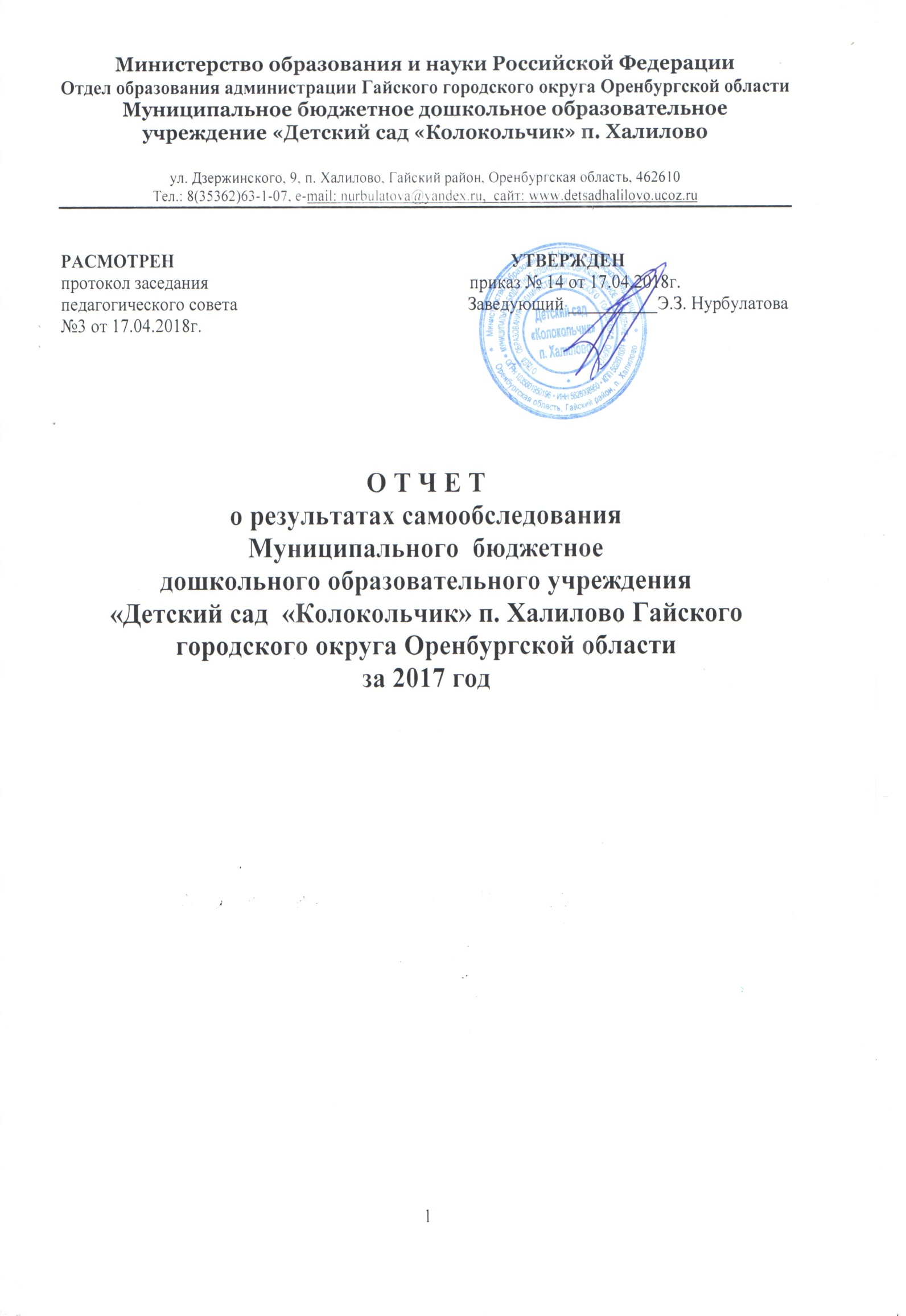 СОДЕРЖАНИЕВведение     Настоящий отчет подготовлен по результатам проведения самообследования всоответствии с п.3 части 2 статьи 29 Федерального закона от 29 декабря 2012 г. №273-ФЗ «Об образовании в Российской Федерации», приказом Министерства образования и науки Российской Федерации от 14 июня 2013 г. № 462 «Об утверждении Порядка проведения самообследования образовательной организации», приказом Министерства образования и науки Российской Федерации от 10 декабря 2013 г. № 1324 «Об утверждении показателей деятельности образовательной организации, подлежащей самообследованию».      Проводится анализ образовательной деятельности, системы управления организации, организации учебного процесса, качества кадрового, учебно-методического, библиотечно - информационного обеспечения, материально- технической базы, а также анализ показателей деятельности дошкольной образовательной организации, утвержденных приказом Министерства образования и науки РФ от 10 декабря 2013 г. № 1324 (анализ данных показателей представлен во второй части отчѐта.1. Аналитическая справка1.1. Общие сведенияУчредитель: муниципальное образование Гайский городской округ Наименование учреждения: Муниципальное бюджетное  дошкольное образовательное учреждение  «Детский сад «Колокольчик» п. Халилово Гайского городской округ Оренбургской областиСвидетельство о государственной аккредитации №4574 от 02.06.2009 года.Свидетельство о государственной регистрации права управления 56-АВ №158093 от 18.10.2013 г. Свидетельство о постановке на учет российской организации в налоговом органе по месту нахождения от 03.07. 2002 года 56 № 000796999 ИНН 5626008950ОГРН 103501950196Лицензия на образовательную деятельность №3099   от  22 декабря 2016г.Срок действия лицензии: бессрочная Устав учреждения утвержден Распоряжением администрации г. Гая от 10.12.2015 г. № 543-рА, Место нахождения учреждения (юридический, фактический адрес): 462610, Оренбургская область, Гайский район, ул. Дзержинского 9, тел: (35362) 63-1-07Электронный адрес учреждения: nurbulatova@yandex.ru Официальный сайт: http:// detsadhalilovo.ukoz.ru./Руководство учреждения: Заведующий МБДОУ «Детский сад «Колокольчик» п. Халилово Нурбулатова Эльвира Зайнетдиновна, высшее педагогическое и управленческое образование, стаж в должности 8 лет.1.2. Образовательная деятельность      МБДОУ «Детский сад «Колокольчик» п. Халилово обеспечивает получение дошкольного образования, присмотр и уход за воспитанниками в возрасте от 2 до 8 лет. Образовательная программа МБДОУ «Детский сад «Колокольчик» п. Халилово (далее Программа) - комплекс основных характеристик образования (объем, содержание, планируемые результаты), организационно-педагогических условий, учебного плана, календарного учебного графика, учебных предметов, курсов дисциплин (модулей), иных компонентов, а также методических материалов. Разработка Программы осуществлена согласно ФЗ «Об образовании в Российской Федерации» (№ 273- ФЗ от 29 декабря 2012 года). Программа разработана и утверждена дошкольным образовательным учреждением самостоятельно в соответствии с федеральными государственными образовательными стандартами дошкольного образования (приказ Министерства образования и науки Российской Федерации от 17 октября 2013 г. N 1155 г). Программа определяет содержание и организацию образовательной деятельности на уровне дошкольного образования. Программа обеспечивает развитие личности детей в возрасте от 2 до 8 лет в различных видах общения и деятельности с учетом их возрастных, индивидуальных психологических и физиологических особенностей. Данная Программа сформирована как программа педагогической поддержки позитивной социализации и индивидуализации, развития личности детей дошкольного возраста и определяет комплекс основных характеристик дошкольного образования (объем, содержание и планируемые результаты в виде целевых ориентиров дошкольного образования). Программа включает три основных раздела: целевой, содержательный и организационный, в каждом из которых отражается обязательная часть и часть, формируемая участниками образовательных отношений и дополнительный раздел. Обязательная часть Программы предполагает комплексность подхода, обеспечивая развитие детей в пяти взаимодополняющих образовательных областях: социально-коммуникативное развитие; познавательное развитие; речевое развитие; художественно-эстетическое развитие; физическое развитие. Конкретное содержание указанных образовательных областей зависит от возрастных и индивидуальных особенностей детей, определяется целями и задачами Программы. Название Программы: Образовательная программа МБДОУ «Детский «Колокольчик» п. Халилово.Цель Программы: проектирование социальных ситуаций развития ребенка иразвивающей предметно-пространственной среды, обеспечивающих позитивнуюсоциализацию, мотивацию и поддержку индивидуальности детей через общение, игру, познавательно-исследовательскую деятельность и другие формы активности.Цели Программы достигаются через решение следующих задач:– охрана и укрепление физического и психического здоровья детей, в том числе их эмоционального благополучия;– обеспечение равных возможностей для полноценного развития каждого ребенка в период дошкольного детства независимо от места проживания, пола, нации, языка, социального статуса;–создание благоприятных условий развития детей в соответствии с их возрастными и индивидуальными особенностями, развитие способностей и творческого потенциала каждого ребенка как субъекта отношений с другими детьми, взрослыми и миром;–объединение обучения и воспитания в целостный образовательный процесс на основе духовно-нравственных и социокультурных ценностей, принятых в обществе правил и норм поведения в интересах человека, семьи, общества;–формирование общей культуры личности детей, развитие их социальных, нравственных, эстетических, интеллектуальных, физических качеств, инициативности, самостоятельности и ответственности ребенка, формирование предпосылок учебной деятельности;–формирование социокультурной среды, соответствующей возрастным и индивидуальным особенностям детей;–обеспечение психолого-педагогической поддержки семьи и повышение компетентности родителей (законных представителей) в вопросах развития и образования, охраны и укрепления здоровья детей;– обеспечение преемственности целей, задач и содержания дошкольного общего иначального общего образования.     Реализация Программы обеспечивается на основе вариативных форм, способов, методов и средств, представленных в образовательных программах, методических пособиях, соответствующих принципам и целям Стандарта и выбираемых педагогом с учетом многообразия конкретных социокультурных, географических, климатических условий реализации Программы, возраста воспитанников, состава групп, особенностей и интересов детей, запросов родителей (законных представителей).Учебные планы регулируют объём образовательной нагрузки, определяют содержание и организацию образовательного процесса в пяти образовательных областях: «Физическое развитие», «Познавательное развитие», «Речевое развитие», «Социально - коммуникативное развитие», «Художественно — эстетическое развитие».В учебном плане ОП ДО определено время на реализацию образовательной программы дошкольного образования МБДОУ «Детский «Колокольчик» п. Халилово в процессе занятий.Продолжительность занятий, максимально допустимый объем образовательной нагрузки, длительность перерывов между периодами непрерывной образовательной деятельности, а также временной промежуток (первая и вторая половина дня), в который проводится организованная образовательная деятельность, определяются СанПиН 2.4.1.3049-13, утвержденными постановлением главного государственного санитарного врача РФ № 26 от 15 мая 2013г. Продолжительность непрерывной образовательной деятельности для детей от 2 до 3 лет не превышает 10 минут. Образовательная деятельность осуществляется в первую и вторую половину дня. Продолжительность непрерывной образовательной деятельности для детей: - раннего возраста (от 2 до 3 лет) – не более 10 минут;- в младшей группе (от 3 до 4 лет) – не более 15 минут; - в средней группе (от 4 до 5 лет) – не более 20 минут; - в старшей группе (от 5 до 6 лет) – не более 25 минут. - в подготовительной к школе группе (от 6 до 7 лет) – не более 30 минут.Максимально допустимый объем образовательной нагрузки в первой половине дня в младшей и средней группах не превышает 30 и 40 минут соответственно, а в старшей и подготовительной - 45 минут и 1,5 часа соответственно. В середине времени, отведенного на непрерывную образовательную деятельность, проводят физкультурные минутки. Перерывы между периодами непрерывной образовательной деятельности - не менее 10 минут.Образовательная деятельность, требующая повышенной познавательной активности и умственного напряжения детей, организуется в первую половину дня. Для профилактики утомления детей образовательная деятельность сочетается с занятиями по физическому развитию и музыкальной деятельностью. С детьми второго и третьего года жизни занятия по физическому развитию осуществляются по подгруппам 2 раза в неделю в групповом помещении и в физкультурном зале. С детьми второго и третьего года жизни занятия по физическому развитию образовательной программы осуществляют по подгруппам 2 - 3 раза в неделю. С детьми второго года жизни занятия по физическому развитию проводят в групповом помещении, с детьми третьего года жизни - в групповом помещении или в физкультурном зале.Занятия по физическому развитию для детей в возрасте от 3 до 7 лет организуются не менее 3 раз в неделю. Один раз в неделю для детей 5 - 7 лет круглогодично организуются занятия по физическому развитию детей на открытом воздухе. Их проводят только при отсутствии у детей медицинских противопоказаний и наличии у детей спортивной одежды, соответствующей погодным условиям.В теплое время года при благоприятных метеорологических условиях непрерывную образовательную деятельность по физическому развитию организовывают на открытом воздухе.Образовательная программа МБДОУ «Детский «Колокольчик» п. Халилово направлена на создание условий развития ребенка, открывающих возможности для его позитивной социализации, его личностного развития, развития инициативы и творческих способностей на основе сотрудничества со взрослыми и сверстниками и соответствующим возрасту видам деятельности и на создание развивающей образовательной среды, которая предоставляет собой систему условий социализации и индивидуализации детей. Образовательная программа МБДОУ «Детский «Колокольчик» п. Халилово обеспечивает включение различных видов деятельности с учетом возможностей, интересов, потребностей самих детей; реализацию права выбора самим ребенком содержания, средств, форм самовыражения, партнеров по деятельности;  индивидуальную оптимальную образовательную нагрузку на ребенка с учетом его психофизических особенностей.Содержание образовательной программы МБДОУ «Детский «Колокольчик» п. Халилово соответствует основным положениям возрастной психологии и дошкольной педагогики и выстроено по принципу развивающего образования, целью которого является развитие ребенка, и обеспечивает единство воспитательных, развивающих и обучающих целей и задач.Цели и задачи деятельности ДОУ по реализации образовательной программы МБДОУ «Детский «Колокольчик» п. Халилово определены на основе анализа результатов предшествующей педагогической деятельности, потребностей родителей, социума, в котором находится наше дошкольное образовательное учреждение.Образовательная программа МБДОУ «Детский «Колокольчик» п. Халилово направлена на взаимодействие с семьями воспитанников в целях осуществления полноценного развития ребенка, создания равных условий образования детей дошкольного возраста независимо от материального достатка семьи, места проживания, языковой и культурной среды, этнической принадлежности.Образовательная программа МБДОУ «Детский «Колокольчик» п. Халилово способствует обеспечению реализации права родителей на информацию об образовательных услугах, право на их выбор и право на гарантию качества получаемых услуг; обеспечивает равные стартовые возможностей для обучения детей по всем направлениям развития, специфику социокультурных, демографических и климатических условий, в которых осуществляется образовательный процесс.   1.3. Система управления организацией.      Управление МБДОУ «Детский сад «Колокольчик» п. Халилово осуществляется в соответствии с законодательством Российской Федерации, иными законодательными актами Российской Федерации на основе сочетания принципов единоначалия и коллегиальности.     Учредителем МБДОУ «Детский сад «Колокольчик» п. Халилово и собственником его имущества является муниципальное образование Гайский городской округ Оренбургской области. Функции и полномочия Учредителя осуществляет отдел образования администрации города Гая, в ведомственном подчинении которого находится МБДОУ «Детский сад «Колокольчик» п. Халилово.      Единоличным исполнительным органом МБДОУ «Детский сад «Колокольчик» п. Халилово является заведующий Нурбулатова Эльвира Зайнетдиновна, которая осуществляет текущее руководство деятельностью Учреждения, за исключением вопросов отнесѐнных настоящим Уставом к компетенции Учредителя и коллегиальных органов управления.      В Учреждении сформированы коллегиальные органы управления, к которым относятся:- Общее собрание трудового коллектива;- Педагогический совет;- Родительский комитет.      Основными задачами общего собрания трудового коллектива, педагогического совета и родительского комитета являются непосредственное участие в управлении учреждением, выбор стратегических путей развития учреждения и подготовка управленческих решений, входящих в компетенцию того или иного органа. Их функции и направления деятельности прописаны в соответствующих положениях.1.4. Содержание и качество подготовки воспитанников.      Содержание Программы включает совокупность образовательных областей, которые обеспечивают разностороннее развитие детей с учетом их возрастных и индивидуальных особенностей по основным направлениям - социально-коммуникативному, познавательному, речевому, художественно-эстетическому и физическому.       Система работы по реализации образовательной области построена на основе психологической теории познавательного развития А.Н. Леонтьева. Структура содержания дошкольного образования      В соответствии с Типовым положением о дошкольном образовательном учреждении и образовательной программой МБДОУ «Детский сад «Колокольчик» п. Халилово, в 2016-2017 учебном году дошкольное учреждение осуществляло деятельность по развитию детей по следующим образовательным областям: физическое развитие, социально-коммуникативное развитие, познавательное развитие, речевое развитие, художественно-эстетическое развитие.Подводя итог работы ДОУ педагогического коллектива, можно сделать вывод: работа с детьми в прошедшем учебном году была успешной 84.95%. Об этом свидетельствуют реализация задач программы развития ДОУ и образовательной программы; итоги педагогической диагностики используемых в ДОУ программ.В МБДОУ «Детский сад «Колокольчик» п. Халилово проводится психологическая диагностика развития детей (психологическая готовность дошкольников к школе), которую проводит педагог-психолог МБОУ "Нововоронежская средняя общеобразовательная школа".Участие ребенка в психологической диагностике допускается только с согласия его родителей (законных представителей).Результаты психологической диагностики используются для решения задач психологического сопровождения и проведения квалифицированной коррекции развития детей. 1.5. Востребованность выпускников      Целевые ориентиры Программы выступают основаниями преемственностидошкольного и начального общего образования и предполагают формирование у детей дошкольного возраста предпосылок к учебной деятельности на этапе завершения ими дошкольного образования.     Основными задачами дошкольного образования и начального школьного образования являются:1. Непрерывность образования – развитие каждого ребенка, охрана и укрепление его физического и психологического здоровья.2. Предъявление требований к содержанию и методам образования с опорой надостижения предыдущего возраста.3. Исключение дублирования форм, приемов обучения начальной школы в практике работы с детьми педагогов детского сада.4. Организация минимального периода адаптации и разработка его содержания в каждой школе применительно к ее условиям.5. Выстраивание непрерывности образования с опорой на самоценность каждого возраста и индивидуальность каждого ребенка.6. Осуществление преемственности в воспитательной работе школы и детского сада.7. Осуществление речевой готовности ребенка к школе как залог успешного обучения.      Выпускники МБДОУ «Детский сад «Колокольчик» п. Халилово поступают наобучение в МБОУ "Нововоронежская средняя общеобразовательная школа".1.6. Кадровое обеспечение      МБДОУ «Детский сад «Колокольчик» п. Халилово укомплектовано педагогическими кадрами согласно штатному расписанию на 73 % .  Так как в учреждении отсутствует, педагог-психолог, музыкальный руководитель и педагог по физической подготовке. Штатное расписание МБДОУ «Детский сад «Колокольчик» п. Халилово составлено в соответствии с количеством детей, посещающих дошкольную образовательную организацию.      Уровень квалификаций педагогических и иных работников образовательного учреждения для каждой занимаемой должности соответствует квалификационным характеристикам, установленным в Едином квалификационном справочнике должностей руководителей, специалистов и служащих, раздел «Квалификационные характеристики должностей работников образования», утвержденном приказом Министерства здравоохранения и социального развития Российской Федерации от 26 августа 2010 г. N 761н.Заведующий ДОУ:          Нурбулатова Эльвира Зайнетдиновна - образование ВП;                                       Стаж педагогической работы – 8 лет;                                         В данной должности – 8 лет.В детском саду работают 4 воспитателей:                              Коломеец Галина Александровна - воспитатель, образование СС;                           Стаж педагогической работы-15 лет;                           В данной должности – 15 лет;                           I квалификационная категория.                             Кадырбаева Айсылыу Булатовна – воспитатель, образование ВП;                           Стаж педагогической работы-20 лет;                           В данной должности – 20 лет;                           I квалификационная категория.                           Ласькова Рания Минибаевна – воспитатель, образование ВП;                           Стаж педагогической работы-27 лет;                           В данной должности – 19 лет;                           I квалификационная категория.                           Ершова Галия Ураловна  - воспитатель, образование СС;                           Стаж педагогической работы-8 лет;                           В данной должности – 7 лет;                           I квалификационная категория.Возраст (количество человек)Образовательный цензДиаграмма   уровня образования педагогов на протяжении пяти лет Педагогический стаж (количество человек)Повышение квалификации в ДОУ: В ДОУ разработана система повышения квалификации педагогов. Эта работа ведётся с целью оценки индивидуальных достижений каждого педагога и повышения их мотивации в работе. Система аттестации в ДОУ строится на плановой, гуманистической и демократической основе. Основными принципами аттестации являются добровольность, открытость, коллегиальность, обеспечивающее объективное и доброжелательное отношение к педагогическим и руководящим работникам.     В 2016-2017учебном году в МБДОУ «Детский сад «Колокольчик» п. Халилово, квалификационные испытания среди педагогов не проводились.Квалификационная категория  (количество человек)               Диаграмма  динамики изменения квалификационной категориина протяжении трех лет      В детском саду работает система повышения профессионального уровня педагогов. Она состоит как из традиционных для ДОУ методических мероприятий, так и из нетрадиционных форм работы. По сравнению с прошлым годом, уровень педагогов c  первой квалификационной категорией остался на том же уровне, но повысился уровень высшей категории за счет прихода в коллектив старшего воспитателя.     Профессиональная подготовка педагога не заканчивается в стенах педагогического учебного заведения, она продолжается на протяжении всего периода профессиональной деятельности. Каждые 5 лет педагоги МБДОУ проходят курсы повышения квалификации, получают или подтверждают имеющуюся квалификационную категорию, посещают  МО, для обогащения опытом работы, выступают на педсоветах, семинарах, проводят консультации для коллег, мастер – классы.1.7. Оценка учебно-методическое и библиотечно-информационного обеспечение     В течение учебного года деятельность МБДОУ «Детский сад «Колокольчик» п. Халилово была направлена на обеспечение непрерывного, всестороннего и своевременного развития ребѐнка. Организация учебно-воспитательного процессастроится на педагогически обоснованном выборе программ, обеспечивающих качество дошкольного образования в соответствии с ФГОС ДО.Программно – методическое обеспечение педагогического процессаКачество библиотечно-информационного обеспеченияВ течение 2016-2017 учебного года в ДОО работа по оснащению педагогическогопроцесса методическими пособиями не проводилась из-за отсутствия финансирования.1.8. Качество материально-технической базы     МБДОУ «Детский сад «Колокольчик» п. Халилово расположен в отдельномодноэтажном здании, построенном по типовому проекту «школа – сад». Требования к размещению здания, хозяйственных построек, ограждений, зонированию и озеленению участка соблюдаются. Для каждой детской группы выделены игровые площадки с соблюдением санитарных требований. Участки оснащены теневыми навесами, стационарным игровым и спортивным оборудованием в соответствии с правилами и нормативами СанПиН 2.4.1.3049-13. Территория, прилегающая к зданию и используемая для прогулок и игр на свежем воздухе, рассматривается как часть развивающего пространства, в пределах которого осуществляется игровая и свободная деятельность детей.      Состояние материально-технической базы детского сада соответствует современному уровню образования и требованиям СанПиН 2.4.1.3049-13. Групповые помещения оборудованы мебелью согласно возрасту детей. Детская мебель, кровати, прочее оборудование и инвентарь имеется в достаточном количестве и размещены в соответствии с необходимыми требованиями, промаркированы. МБДОУ «Детский сад «Колокольчик» п. Халилово обеспечен постельными принадлежностями, посудой, предметами личной гигиены.      Организация образовательной деятельности, содержание территории, здания,сооружений, помещений и других объектов МБДОУ «Детский сад «Колокольчик» п. Халилово осуществляются в соответствии с правилами противопожарного режима в РФ (Постановление Правительства РФ от 25.04.2012 год № 390).      В МБДОУ «Детский сад «Колокольчик» п. Халилово используются разнообразные средства обучения: развивающие игры и игровые пособия, конструкторы, лабораторные наборы для практических работ по знакомству с окружающим миром, наборы для детского творчества, рабочие тетради на печатной основе, атласы, магнитные плакаты.      Задача оснащения предметно-развивающей среды ДОУ остаѐтся одной из главных. В группах необходимо расширить и обновить строительные и игровые уголки, пополнять группы техническими средствами обучения, методической литературой. Очень тяжелое положение с техническими средствами обучения.      МБДОУ «Детский сад «Колокольчик» п. Халилово обеспечено методической, справочной, познавательной и детской художественной литературой, нагляднымипособиями, иллюстративным материалом необходимым для воспитательно-образовательной работы коллектива, но состояние пособий на уровне ниже среднего.1.9.Функционирование внутренней системы оценки качества образования   Внутренний контроль в МБДОУ «Детский сад «Колокольчик» п. Халилово осуществляется  в виде плановых или оперативных проверок, мониторинга, проведения административных работ.Внутренний контроль в виде плановых проверок осуществляется в соответствии с утвержденным планом-графиком, который обеспечивает периодичность и исключает нерациональное дублирование в организации проверок. Он доводится до членов педагогического коллектива в начале учебного года.Внутренний контроль в виде оперативных проверок осуществляется в целях установления фактов и проверки сведений о нарушениях, указанных в обращениях обучающихся и их родителей или других граждан, организаций, урегулирования конфликтных ситуаций в отношениях между участниками образовательного процесса.Внутренний контроль в виде мониторинга предусматривает сбор, системный учет, обработку и анализ информации об организации и результатах образовательного процесса для эффективного решения задач управления качеством образования (результаты образовательной деятельности, состояние здоровья обучающихся, организации питания, выполнения режимных моментов, исполнительная дисциплина, учебно-методическое обеспечение, диагностика педагогического мастерства и т.д.).Внутренний  контроль в виде административной работы осуществляется руководителем МБДОУ «Детский сад «Колокольчик» п. Халилово с целью проверки  реализации образовательной программы дошкольного образования в рамках текущего контроля качества образования. Формы внутреннего контроля в МБДОУ «Детский сад «Колокольчик» п. Халилово:– личностно - профессиональный;– тематический;– комплексная оценка (самоанализ)Методы контроля над деятельностью педагога МБДОУ «Детский сад «Колокольчик» п. Халилово:– анкетирование;– тестирование;– социальный опрос;– мониторинг;– наблюдение;– изучение документации;– анализ самоанализа ОД;– беседа о деятельности детей;–результаты продуктивной деятельности детей, анализ мониторинга образовательной деятельности; - результаты психолого-педагогического сопровождения воспитанников.В соответствии с годовыми задачами в МБДОУ «Детский сад «Колокольчик» п. Халилово в 2017году, проводился тематический контроль, с целью  изучения фактического состояния дел по конкретному вопросу,  и внедрение в существующую практику технологий развивающего обучения, новых форм и методов работы, опыта мастеров педагогического труда. Результаты тематического контроля оформлялись в виде аналитической справки.Вывод:  Внутренняя система оценки качества образования в МБДОУ «Детский сад «Колокольчик» п. Халилово - удовлетворительная. В 2017 году проводились все запланированные оценочные мероприятия, результаты оценок отражены в аналитических справках и имеют удовлетворительную оценку. II. Анализ показателей деятельности организации, подлежащей самообследованию (приложение Приказа Минобрнауки России от 10.12.2013 № 1324).Введение1. Аналитическая часть31.1.Общие сведения 31.2. Образовательная деятельность и организация учебного процесса41.3.Система управления организацией71.4.Содержание и качество подготовки воспитанников81.5.Востребованность выпускников111.6.Кадровое обеспечение 111.7. Оценка учебно-методического  и библиотечно-информационного обеспечения151.8.Качество материально-технической базы 191.9.Функционирование внутренней системы оценки качества образования192.Анализ показателей деятельности организации, подлежащей самообследованию (приложение Приказа Минобрнауки России от 10.12.2013 № 1324)21Образовательные областиНаправления«Социально-коммуникативное развитие» усвоение норм и ценностей, принятых в обществе, включая моральные и нравственные ценности; развитие общения и взаимодействия ребёнка с взрослыми и сверстниками; становление самостоятельности, целенаправленности и саморегуляции собственных действий; развитие социального и эмоционального интеллекта, эмоциональной отзывчивости, сопереживания, формирование готовности к совместной деятельности со сверстниками, формирование уважительного отношения и чувства принадлежности к своей семье и к сообществу детей и взрослых в Организации; формирование позитивных установок к различным видам труда и творчества; формирование основ безопасного поведения в быту, социуме, природе. «Познавательное развитие» развитие интересов детей, любознательности и познавательной мотивации; формирование познавательных действий, становление сознания; развитие воображения и творческой активности; формирование первичных представлений о себе, других людях, объектах окружающего мира, о свойствах и отношениях объектов окружающего мира, (форме, цвете, размере, материале, звучании, ритме, темпе, количестве, числе, части и целом, пространстве и времени, движении и покое, причинах и следствиях и др.), о малой родине и Отечестве, представлений о социокультурных ценностях нашего народа, об отечественных традициях и праздниках, о планете Земля как общем доме людей, об особенностях её природы, многообразии стран и народов мира. «Речевое развитие» владение речью как средством общения и культуры; обогащение активного словаря; развитие связной, грамматически правильной диалогической и монологической речи; развитие речевого творчества; развитие звуковой и интонационной культуры речи, фонематического слуха; знакомство с книжной культурой, детской литературой, понимание на слух текстов различных жанров детской литературы; формирование звуковой аналитико-синтетической активности как предпосылки обучения грамоте. «Художественно-эстетическое развитие» развитие предпосылок ценностно-смыслового восприятия и понимания произведений искусства (словесного, музыкального, изобразительного), мира, природы; становление эстетического отношения к окружающему миру; формирование элементарных представлений о видах искусства; восприятие музыки, художественной литературы, фольклора; стимулирование сопереживания персонажам художественных произведений; реализацию самостоятельной творческой деятельности детей (изобразительной, конструктивно-модельной, музыкальной, и др.). «Физическое развитие» приобретение опыта в следующих видах деятельности детей: двигательной, в том числе связанной с выполнением упражнений, направленных на развитие таких физических качеств, как координация и гибкость; способствующих правильному формированию опорно-двигательной системы организма, развитию равновесия, координации движения, крупной и мелкой моторики обеих рук, а также с правильным, не наносящем ущерба организму, выполнением основных движений (ходьба, бег, мягкие прыжки, повороты в обе стороны), формирование начальных представлений о некоторых видах, спорта, овладение подвижными играми с правилами; становление целенаправленности и саморегуляции в двигательной сфере; становление ценностей здорового образа жизни, овладение его элементарными нормами и правилами (в питании, двигательном режиме, закаливании, при формировании полезных привычек и др.). Разделы ПрограммыВозрастные группы. Показатели усвоения программыВозрастные группы. Показатели усвоения программыВозрастные группы. Показатели усвоения программыИтого выполнение программыРазделы ПрограммыРазновозрастная группа № 3 «Кроха» Разновозрастная группа № 2 «Непоседы» Разновозрастная группа № 1 «Капельки» Итого выполнение программыФизическое развитие79%84%86%83%Социально-личностноеразвитие85%88%90%87,6%Познавательно-речевое развитие80%80%85%81,6%Художественно-эстетическое развитие86%87%90%87,6%Итого выполнение программы82,5%84,75%87,75%84,95%Учебный год2012-20132013-20142014-20152015-20162016-2017Количествовыпускников108111011ВсегоВозрастВозрастВозрастВозрастВозрастВсегодо 25 лет25 – 30 лет30 – 40 лет40 – 50 лет50 лет и старше2014/151212015/162212016/17221№п/пФ.И.О.педагогаДолжность Дата рожденияКакое учебное заведение окончил1Нурбулатова Эльвира Зайнетдиновна Заведующий05.01.1985г.Высшее, ГУ ВПО«Башкирский государственный университет»,ВСГ 4758917, педагог-психолог3Коломеец Галина Александровна Воспитатель18.11.1981г.Средне-специальное, Орский педагогический колледж, АК 0382558,преподавание в начальных класса4Ласькова Рания Минибаевна Воспитатель09.05.1967г.Высшее,, НУ ВПО «Восточная экономико-юридическая гуманитарная академия»ВСГ 5562593 педагогика и методика дошкольного образования5Кадырбаева Айсылыу Булатовна Воспитатель22.03.1972г.Выше ГОУ ВПО «Оренбургский государственный университет» ВСГ 2780113 преподаватель дошкольной педагогики и психологии по специальности «Дошкольная педагогика и психология»6Ершова Галия Ураловна Воспитатель17.02.1985г.Средне-специальное, Орский педагогический колледж, АК 456798,преподавание в начальных классаОбразованиеКоличество педагоговВ процентном отношенииВысшее360%Среднее специальное, педагогическое240%Из них обучаются заочно 240%ВсегоПедагогический стажПедагогический стажПедагогический стажПедагогический стажПедагогический стажВсегодо 5 лет6 -10 лет11-15 лет16-20 летболее 20 лет2014/151222015/1621112016/172111ВсегоКвалификационная категорияКвалификационная категорияКвалификационная категорияКвалификационная категорияВсегоБез категорииII  категорияI  категорияВысшая   категория2014/1500402015/1600402016/170040Основныенаправленияразвития детейПрограммы, технологии и методикиФизическоеразвитиеТеория и методика физического воспитания и развития ребенка /Э.Я. Степаненкова. – М.: Аcademia, 2001.Двигательная активность ребенка в детском саду / М.А. Рунова. –М.: Мозаика-синтез, 2000.- Пензулаева Л.И. Физкультурные занятия с детьми 3-4 лет.Конспекты занятий. - М.: Мозаика-Синтез.- Пензулаева Л.И. Физкультурные занятия в детском саду. Средняягруппа. Конспекты занятий. - М.: Мозаика-Синтез.- Пензулаева Л.И. Физкультурные занятия в детском саду. Старшаягруппа. Конспекты занятий. - М.: Мозаика-Синтез.- Пензулаева Л.И. Физкультурные занятия в детском саду.Подготовительная группа. Конспекты занятий. - М.: Мозаика-Синтез.- Организация деятельности детей на прогулке. Средняя группа. –Волгоград: Учитель.- Организация деятельности детей на прогулке. Старшая группа. –Волгоград: Учитель.- Организация деятельности детей на прогулке. Подготовительнаягруппа – Волгоград: Учитель-Павлова М.А. Здоровьесберегающая система ДОУ.– Волгоград:Учитель-Физкультурные праздники в детском саду / В.Н. Шебеко, Н.Н.Ермак. – М.: Просвещение, 2003.-Подвижные игры и игровые упражнения для детей 5-7 лет / Л.И.Пензулаева. – М.: Владос, 2002.Охрана здоровья детей в дошкольных учреждениях / Т.Л. Богина. –М.: Мозаика-синтез, 2006.Разговор о правильном питании / М.М. Безруких, Т.А. Филиппова. –М.: Олма-Пресс, 2000.Уроки здоровья / Под ред. С.М.Чечельницкой.Как воспитать здорового ребенка / В.Г. Алямовская. – М.: linkapress,1993.Воспитание здорового ребенка / М.Д. Маханева. – М.: Аркти, 1997.Современные методики оздоровления детей дошкольного возраста вусловиях детского сада / Л.В. Кочеткова. – М.: 1999.Здоровьесберегающие технологии воспитания в детском саду / Подред. Т.С. Яковлевой. – М.: Школьная пресса, 2006.Растем здоровыми / В.А. Доскин, Л.Г. Голубева. – М.: Просвещение,2002.« Развивающая педагогика оздоровления / В.Т. Кудрявцев, Б.Б.Егоров. – М.: Линка-пресс, 2000.Развитие речи- В.В. Гербова«Занятия по развитию речи» О.С. УшаковаГербова В.В. Приобщение детей к художественной литературе. –М.: Мозаика-Синтез, 2005-2010.«Обучение грамоте детей дошкольного возраста» С.Н.ВаренцоваВеракса Н. Е., Веракса А. Н. Проектная деятельностьдошкольников.-М.: Мозаика-Синтез, 2008-2010.Куцакова Л. В. Занятия по конструированию из строительногоматериала в средней группе детского сада. —М.: Мозаика-Синтез,2006-2010.Куцакова Л. В. Занятия по конструированию из строительногоматериала в старшей группе детского сада. — М.: Мозаика-Синтез,2006-2010.Куцакова Л. В. Занятия по конструированию из строительногоматериала в подготовительной к школе группе детского сада. —М.;Мозаика-Синтез, 2006-2010.Формирование элементарных математических представленийАрапов а-П и ск аре ва Н. А. Формирование элементарныхматематических представлений. — М.: Мозаика-Синтез, 2006-2010.Помораева И. А., Позина В. А. Занятия по формированиюэлементарных математических представлений во второй младшейгруппе детского сада: Планы занятий. —М.: Мозаика-Синтез, 2006-2010.Помораева И. А., Позина В. А. Занятия по формированиюэлементарных математических представлений в средней группедетского сада: Планы занятий.-М.: Мозаика-Синтез, 2006-2010.Помораева И. А., Позина В. А. Занятия по формированиюэлементарных математических представлений в старшей группедетского сада: Планы заня-тиЙ.-М.; Мозаика-Синтез, 2009-2010.Формирование целостной картины мираМетодические пособияДыбина О. Б. Ребенок и окружающий мир. — М.: Мозаика-Синтез,2005-2010.Дыбина О. Б. Предметный мир как средство формированиятворчества детей.-М., 2002.Дыбина О. Б. Что было до... Игры-путешествия в прошлоепредметов. — М„ 1999.Дыбина О. Б. Предметный мир как источник познания социальнойдействительности. — Самара, 1997.Дыбина О. Б. Занятия по ознакомлению с окружающим миром вовторой младшей группе детского сада. Конспекта занятий. — М.;Мозаика-Синтез, 2009-2010.Дыбина О. Б. Занятия по ознакомлению с окружающим миром всредней группе детского сада. Конспекты занятий.—М.: Мозаика-Синтез, 2009-2010.Ривина Е. К. Знакомим дошкольников с семьей и родословной. —М.: Мозаика-Синтез, 2009-2010.Саулина Т. Ф. Три сигнала светофора. Ознакомление дошкольниковс правилами дорожного движения. — М.: Мозаика-Синтез, 2009-2010.Соломенникова О. А. Экологическое воспитание в детском саду. —М.:Мозаика-Синтез, 2005-2010.Соломенникова О. А. Занятия по формированию элементарныхэкологических представлений в первой младшей группе детскогосада. — М.: Мозаика-Синтез, 2007-2010.Соломенникова О. А. Занятия по формированию элементарныхэкологических представлений во второй младшей группе детскогосада. —М.: Мозаика-Синтез, 2007-2010.Соломенникова О. А Занятия по формированию элементарныхэкологических представлений в средней группе детского сада. —М.: Мозаика-Синтез, 2009-2010.Социально-коммуникативноеразвитиеГубанова Н. Ф. Игровая деятельность в детском саду. — М.:Мозаика-Синтез, 2006-2010.Губанова Н. Ф. Развитие игровой деятельности. Система работы впервой младшей группе детского сада. — М.: Мозаика-Синтез,2007-2010.Губанова Н. Ф. Развитие игровой деятельности. Система работы вовторой младшей группе детского сада. — М.: Мозаика-Синтез,2008-2010,Гу6анова Н. Ф. Развитие игровой деятельности. Система работы всредней группе детского сада. —М,: Мозаика-Синтез, 2009-2010.Зацепин'а М. Б. Дни воинской славы. Патриотическое воспитаниедошкольников. — М.: Мозаика-Синтез, 2008-2010.Куцакова Л. В. Творим и мастерим. Ручной труд в детском саду идома.-М.: Мозаика-Синтез, 2007-2010.ОТ РОЖДЕНИЯ ДО ШКОЛЫ.Основнаяобщеобразовательная программадошкольного образования/ Под ред. Н. Е. Вераксы, Т. С. Комаровой, М. А.Васильевой. - М.:МОЗАИКА-СИНТЕЗ, 2010Козлова С.А. «Я –человек»- М.:Линка-Пресс,2001Стеркина Р.Б., Князева О.Л., Авдеева Н.Н.Безопасность: Учебноепособие по основам безопасности жизнедеятельности детейстаршего дошкольного возраста. – М.: АСТ, 19983.Саулина Т. Ф. Три сигнала светофора. Ознакомлениедошкольников с правилами дорожного движения. — М.: Мозаика-Синтез, 2009-2010Комарова Т. С, Куцакова Л. В., Павлова Л. Ю. Трудовое воспитаниев детском саду. — М.; Мозаика-Синтез, 2005-2010.Куцакова Л. В. Конструирование и ручной труд в детском саду. —М.: Мозаика-Синтез, 2008-2010.Куцакова Л. В. Нравственно-трудовое воспитание в детском саду,—М.:.Мо-заика-Синтез, 2007Художественно- эстетическоеразвитие- Комарова Т.С. Занятия по изобразительной деятельности во второймладшей группе детского сада. Конспекты занятий. - М.: Мозаика-Синтез.- Комарова Т.С. Занятия по изобразительной деятельности в среднейгруппе детского сада. Конспекты занятий. - М.: Мозаика-Синтез..- Комарова Т.С. Интеграция в системе воспитательно-образовательной работы детского сада. - М.: Мозаика-Синтез.- Куцакова Л.В. Ручной труд в детском саду и дома. - М.: Мозаика-Синтез.- Румянцева Е.А. Аппликация. - М.: ООО ТД «Издательство Миркниги».- Щеткин А.В. Театральная деятельность в детском саду. М.:Мозаика-Синтез.- Каплунова И. Топ- топ, каблучок 1 часть. Москва, Издательство«Учитель».- Каплунова И. Топ- топ, каблучок 2 часть. Москва, Издательство«Учитель».- Каплунова И. Рождественская сказка. Москва, Издательство«Учитель».-Зацепина М.Б. Развитие ребѐнка в театральной деятельности. М.:ООО ТД «Издательство Мир книги».-Микляева Н.В. Музей в детском саду. (беседы, экскурсии,творческие мастерские. Москва, Издательство «Учитель».-Лыкова И.А. Развитие ребѐнка в изобразительной деятельности,(Обзор программ ДО) - М.: Мозаика-Синтез.-Фирсова А.Б. Герои звѐздных дорог, (сборник сценариев) Москва,Издательство «Учитель».-Майорова Ю.А. Простые уроки рисования. Новгород, «Перваяобразцовая типография».-Гончарова Д.А. Рисуем ладошками. Школа фантазѐров. Москва,«Хатбер-пресс».-Журавлѐва О.А. Рисуем пальчиками. Москва ООО «Срекоза».-Мусиенко С.И. Оригами в детском саду. Москва, ООО «Обруч».- Васина Н. Бумажная симфония. Москва, Айрис-пресс.- Долженко Г.И. 100 оригами. Ярославль, Академия холдинг.-Тюрк Х. Весѐлая школа рисования для детей 3-х лет. Издательство«Ниола-пресс».- Гончаарова Д.А. Рисуем пластилином. Москва, «Хатбер-пресс».Танцуй, малыш!» - автор Суворова Т.,«Музыкальные шедевры» - О. Радынова.«Игра звуками» Т. Тютюнникова.«Ритмическая мозаика» А.Бурениной;№ п/пПоказателиЕдиница измерения1.Образовательная деятельность1.1Общая численность воспитанников, осваивающих образовательную программу дошкольного образования, в том числе:57 чел.1.1.1В режиме полного дня  (8-12 часов)57 чел.1.1.2В режиме кратковременного пребывания (3-5 часов)-1.1.3В семейной дошкольной группе-1.1.4В форме семейного образования с психолого-педагогическим сопровождением на базе дошкольной образовательной организации-1.2Общая численность воспитанников в возрасте до 3 лет10 чел.1.3Общая численность воспитанников в возрасте от 3 до 8 лет47 чел.1.4Численность/удельный вес численности воспитанников в общей численности воспитанников, получающих услуги присмотра и ухода:57 чел./100%1.4.1В режиме полного дня (8-12 часов)57 чел./100%1.4.2В режиме продленного дня (12-14 часов)-1.4.3В режиме круглосуточного пребывания-1.5Численность/удельный вес численности воспитанников с ограниченными возможностями здоровья в общей численности воспитанников, получающих услуги:-1.5.1По коррекции недостатков в физическом и (или) психическом развитии-1.5.2По освоению образовательной программы дошкольного образования-1.5.3По присмотру и уходу-1.6Средний показатель пропущенных дней при посещении дошкольной образовательной организации по болезни на одного воспитанника9 дней1.7Общая численность педагогических работников, в том числе:4 чел1.7.1Численность/удельный вес численности педагогических работников, имеющих высшее образование2 чел./50%1.7.2Численность/удельный вес численности педагогических работников, имеющих высшее образование педагогической направленности (профиля)2 чел./50%1.7.3Численность/удельный вес численности педагогических работников, имеющих среднее профессиональное образование2чел./50%1.7.4Численность/удельный вес численности педагогических работников, имеющих среднее профессиональное образование педагогической направленности (профиля)2чел./50%1.8Численность/удельный вес численности педагогических работников, которым по результатам аттестации присвоена квалификационная категория, в общей численности педагогических работников, в том числе:4 чел./100%1.8.1Высшая-1.8.2Первая4чел./100%1.9Численность/удельный вес численности педагогических работников в общей численности педагогических работников, педагогический стаж работы которых составляет:-1.9.1До 5 лет-1.9.2Свыше 30 лет0чел./0%1.10Численность/удельный вес численности педагогических работников в общей численности педагогических работников в возрасте до 30 лет-1.11Численность/удельный вес численности педагогических работников в общей численности педагогических работников в возрасте от 55 лет4чел./100%1.12Численность/удельный вес численности педагогических и административно-хозяйственных работников, прошедших за последние 5 лет повышение квалификации/профессиональную переподготовку по профилю педагогической деятельности или иной осуществляемой в образовательной организации деятельности, в общей численности педагогических и административно-хозяйственных работников5чел./100%
1.13Численность/удельный вес численности педагогических и административно-хозяйственных работников, прошедших повышение квалификации по применению в образовательном процессе федеральных государственных образовательных стандартов в общей численности педагогических и административно-хозяйственных работников5чел./ 100%1.14Соотношение «педагогический работник/воспитанник» в дошкольной образовательной организации4чел./57 чел.1 чел./14 чел.1.15Наличие в образовательной организации следующих педагогических работников:1.15.1Музыкального руководителянет1.15.2Инструктора по физической культуренет1.15.3Учителя-логопеданет1.15.4Логопеданет1.15.5Учителя- дефектологанет1.15.6Педагога-психологанет2.Инфраструктура2.1Общая площадь помещений, в которых осуществляется образовательная деятельность, в расчете на одного воспитанника2.2Площадь помещений для организации дополнительных видов деятельности воспитанников2.3Наличие физкультурного залада2.4Наличие музыкального заланет2.5Наличие прогулочных площадок, обеспечивающих физическую активность и разнообразную игровую деятельность воспитанников на прогулкеда